Формируется уникальный раздел Семья Победы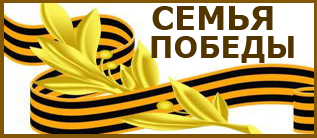 В рамках «Образовательного культурно – просветительского портала» Отечество.ру (https://ote4estvo.ru/ ) формируется уникальный раздел Семья Победы (https://ote4estvo.ru/o-sajte/68671-semya-pobedy.html ).Цель мероприятия: Воспитание исторической грамотности и чувства патриотизма у подрастающего поколения, формирование чувства сопричастности с происходившими историческими событиями в годы войны.Задачи:-        Показать масштабы трагедии Великой Отечественной войны и величие подвига советского народа.-        Донести мысль о необходимости преемственности поколений.-        Расширить знания учащихся о Великой Отечественной войне;-        Воспитывать чувство патриотизма, любви к Родине;-        Воспитывать уважение к пожилым людям: ветеранам войны, труженикам тыла, чувство гордости за народ – победитель, воспитывать чувство сопереживания, сострадания за тех, кто пережил годы войны.-        Вызвать чувство гордости, желание подражать героям, на их примерах учиться стойкости и мужеству-        Развивать творческие способности учащихся, навыки устной речи, выразительного чтения;-        Воспитывать интерес к героическому прошлому своей страны.Мы приглашаем граждан России и других дружественных стран принять участие в формирование раздела. Любой желающий может прислать нам историю своих родных и близких, которые пережили Великую отечественную Войну. Рассказать о воинских и трудовых подвигах народа!Все истории будут опубликованы на сайте в разделе (http://www.ote4estvo.ru/semya-pobedy/).Мы приглашаем всех заинтересованных принять участие в формирование раздела. Для публикации материала, Вам нужно:1. Зарегистрироваться - https://ote4estvo.ru/index.php?do=new_register    2. Добавить публикацию - https://ote4estvo.ru/addnews.html  3. Так же свои работы Вы можете прислать на почту 9may@ote4estvo.ruПример размещения информации:http://novo-moissoh.edusite.ru/p44aa1.html  http://monast.admin-smolensk.ru/news/semya-pobedy/  http://podosadm.ru/news/family-victory-on-the-portal-of-the-fatherland-ru/  http://rezhevskoy.midural.ru/news/show/id/898  http://культурасаратов.рф/?p=7595  http://minkultura.udmurt.ru/sobytiya/novosti/semya-pobedy/